解答例解答例解答例解説解説１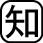 ⑴　⑵　武家諸法度⑶　外様⑷　五人組１⑴　征夷大将軍は，初めは蝦夷をするために設置された役職であったが，源頼朝がその地位についてからは武家のを意味する役職となった。⑵　最初の武家諸法度は２代将軍徳川秀忠の名で出されているが，草案の起草を命じたのはとして実権をっていた徳川家康であった。⑶　外様大名は関ヶ原の戦い前後に徳川氏に従った大名で，陸奥の伊達，加賀の前田，薩摩の島津など多くの石高をもち，力のあるものが多かった。⑷　五人組をつくらされたのは，土地をもちを納める義務を課せられたであった。２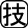 ⑴　⑵　エ⑶　日本町⑷　ウ２⑴　朱印状は商人だけでなく，島津・有馬といった西国大名にも発行されている。⑵　朱印船貿易での日本のおもな輸入品は，生糸・絹織物・綿織物・砂糖などであり，おもな輸出品は銀・銅・・などであった。⑶　日本町で生活していたのは，貿易にたずさわった商人やキリシタンが中心で，自治を行った町もあった。⑷　スペインは1565年にフィリピンの領有を宣言した。地図中に高山国と記されている台湾，スマトラ島・ジャワ島などはオランダが支配していた。３⑴　　島原・天草一揆　　Ｘ　幕府軍⑵　エ⑶　（朝鮮）通信使⑷　琉球王国３⑴　一揆　16の天草四郎を頭とする約３万7000人の・農民たちが，約５か月間にわたり幕府軍と戦った。幕府はこれをしずめるため12万人もの大軍をした。Ｘ　一揆勢はとなっていた原城を修築し，そこにたてこもり幕府軍と戦った。⑵　貿易の中心であったスペイン，ポルトガルはキリスト教徒の拡大をれる幕府により来航を禁じられ，ヨーロッパとの貿易はオランダがすることとなった。⑶　（朝鮮）通信使は，新将軍の就任を祝うという名目で来日した。江戸時代を通して12回来日している。⑷　薩摩藩は1609年，幕府の許しを得て琉球に武力し支配下に置いた。琉球王国は形の上では独立国とされ，中国との貿易も続けられた。